РОССИЙСКАЯ ФЕДЕРАЦИЯСвердловская областьДУМА  ПЫШМИНСКОГО  ГОРОДСКОГО  ОКРУГА(6 созыв, 17 заседание)Р Е Ш Е Н И Еот  30 января 2019 г.   №  109                               п.г.т. ПышмаО внесении изменений в структуру администрации Пышминского городского округа      Рассмотрев представленный главой Пышминского городского округа проект изменений в структуру администрации Пышминского городского округа, в соответствии со ст.37 Федерального закона от 6.10.2003 № 131-ФЗ «Об общих принципах организации местного самоуправления в Российской Федерации», ст. 31 Устава Пышминского городского округаДума Пышминского городского округа РЕШИЛА:1. Внести  следующие изменения в структуру администрации Пышминского городского округа, утвержденную решением Думы Пышминского городского округа от 25.10.2011 №267, с изменениями, внесенными решениями Думы Пышминского городского округа от  25.12.2013 №29, от 25.02.2015 №124, от 25.10.2017 №12:1.1.  Приложение №2 изложить в новой редакции (прилагается).2. Настоящее решение вступает в силу со дня его принятия.3. Настоящее Решение опубликовать в газете «Пышминские вести».4. Контроль за выполнением настоящего решения возложить на постоянную комиссию Думы Пышминского городского округа по вопросам законодательства и местному самоуправлению (Кочкин В.А.).Приложение №2  к решению Думы Пышминского  городского округа от «30» января 2019 г. № 109«Приложение №2 к решению Думы Пышминского  городского округа от 25.10.2011 №267»Председатель Думы Пышминского городского округа_________________А.В. АртамоновГлава Пышминского городского округа________________В.В. Соколов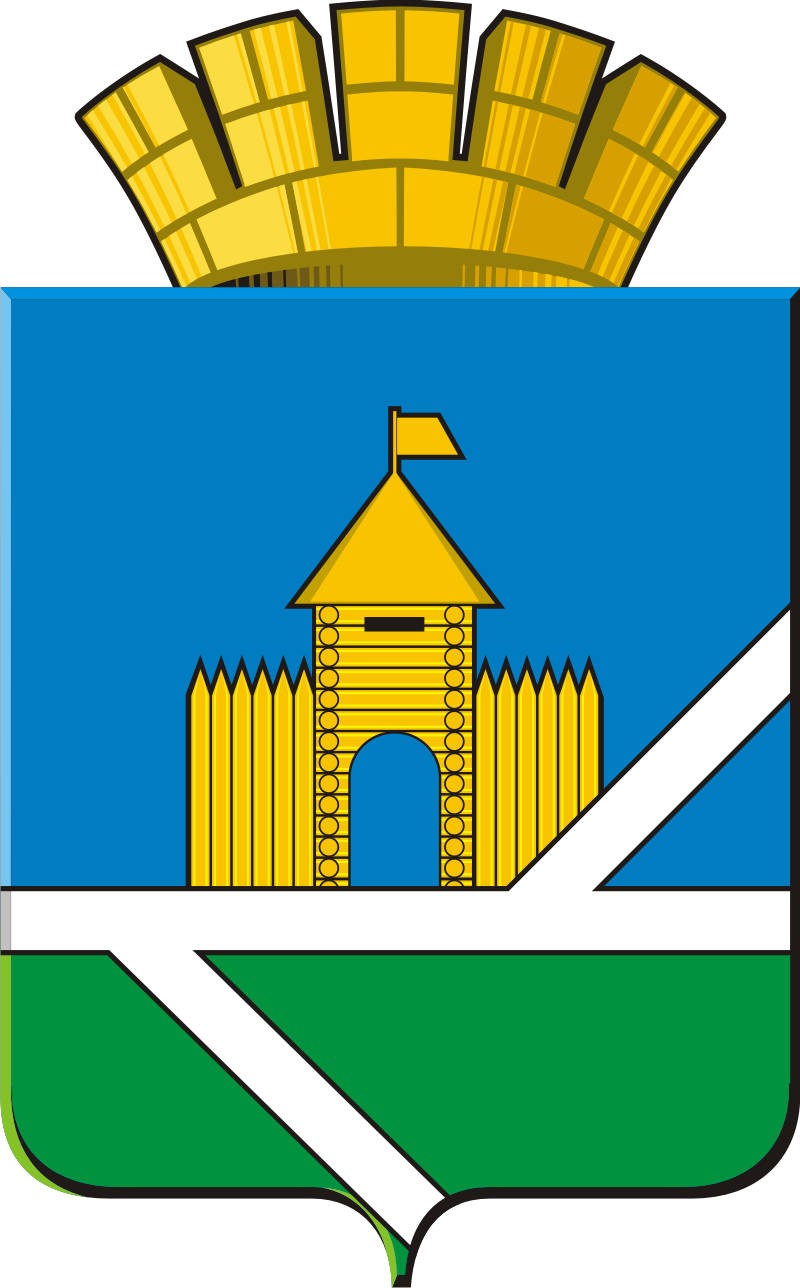 